ПРОТОКОЛ № _____Доп. Вр.                    в пользу                                           Серия 11-метровых                    в пользу                                            Подпись судьи : _____________________ /_________________________ /ПредупрежденияУдаленияПредставитель принимающей команды: ______________________ / _____________________ Представитель команды гостей: _____________________ / _________________________ Замечания по проведению игры ______________________________________________________________________________________________________________________________________________________________________________________________________________________________________________________________________________________________________________________________________________________________________________________________________________________________________________________________________________________________________________________________Травматические случаи (минута, команда, фамилия, имя, номер, характер повреждения, причины, предварительный диагноз, оказанная помощь): _________________________________________________________________________________________________________________________________________________________________________________________________________________________________________________________________________________________________________________________________________________________________________________________________________________________________________Подпись судьи:   _____________________ / _________________________Представитель команды: ______    __________________  подпись: ___________________    (Фамилия, И.О.)Представитель команды: _________    _____________ __ подпись: ______________________                                                             (Фамилия, И.О.)Лист травматических случаевТравматические случаи (минута, команда, фамилия, имя, номер, характер повреждения, причины, предварительный диагноз, оказанная помощь)_______________________________________________________________________________________________________________________________________________________________________________________________________________________________________________________________________________________________________________________________________________________________________________________________________________________________________________________________________________________________________________________________________________________________________________________________________________________________________________________________________________________________________________________________________________________________________________________________________________________________________________________________________________________________________________________________________________________________________________________________________________________________________________________________________________________________________________________________________________________________________________________________________________________________________________________________________________________________________________________________________________________________________________________________________________________________________________________________________________________________________________Подпись судьи : _________________________ /________________________/ 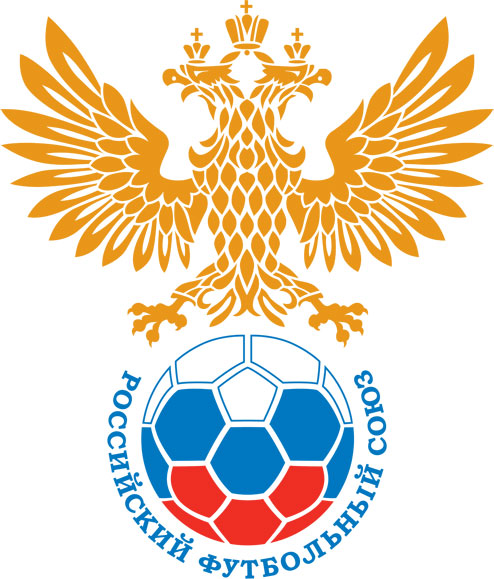 РОССИЙСКИЙ ФУТБОЛЬНЫЙ СОЮЗМАОО СФФ «Центр»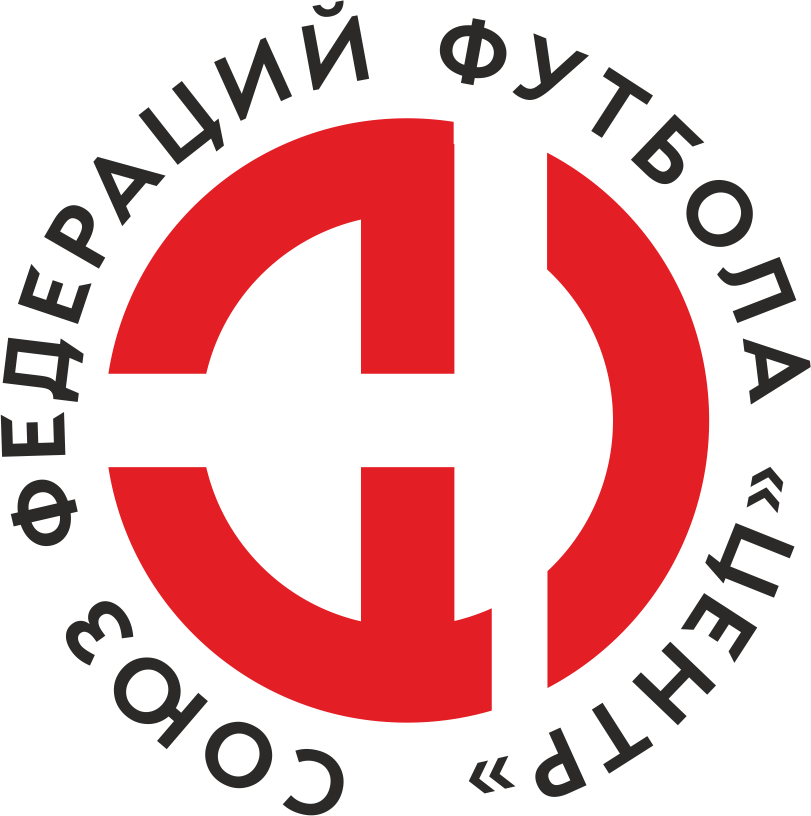    Первенство России по футболу среди команд III дивизиона, зона «Центр» _____ финала Кубка России по футболу среди команд III дивизиона, зона «Центр»Стадион «Локомотив» (Тамбов)Дата:14 августа 2021Академия футбола (Тамбов)Академия футбола (Тамбов)Академия футбола (Тамбов)Академия футбола (Тамбов)Елец (Елец)Елец (Елец)команда хозяевкоманда хозяевкоманда хозяевкоманда хозяевкоманда гостейкоманда гостейНачало:16:00Освещение:естественноеестественноеКоличество зрителей:без зрителейРезультат:4:0в пользуАкадемия футбола (Тамбов)1 тайм:1:0в пользув пользу Академия футбола (Тамбов)Судья:Ченцов Сергей  (Старый Оскол)кат.не указано1 помощник:Ерохин Алексей (Курск)кат.не указано2 помощник:Квасов Иван (Рязань)кат.не указаноРезервный судья:Резервный судья:Пчелинцев Максим (Тамбов)кат.не указаноИнспектор:Рязанцев Павел Михайлович (Курск)Рязанцев Павел Михайлович (Курск)Рязанцев Павел Михайлович (Курск)Рязанцев Павел Михайлович (Курск)Делегат:СчетИмя, фамилияКомандаМинута, на которой забит мячМинута, на которой забит мячМинута, на которой забит мячСчетИмя, фамилияКомандаС игрыС 11 метровАвтогол1:0Роман ЖеребятьевАкадемия футбола (Тамбов)102:0Дмитрий МасленниковАкадемия футбола (Тамбов)513:0Даниил ЖивилковАкадемия футбола (Тамбов)784:0Михаил УсанинАкадемия футбола (Тамбов)86Мин                 Имя, фамилия                          КомандаОснованиеРОССИЙСКИЙ ФУТБОЛЬНЫЙ СОЮЗМАОО СФФ «Центр»РОССИЙСКИЙ ФУТБОЛЬНЫЙ СОЮЗМАОО СФФ «Центр»РОССИЙСКИЙ ФУТБОЛЬНЫЙ СОЮЗМАОО СФФ «Центр»РОССИЙСКИЙ ФУТБОЛЬНЫЙ СОЮЗМАОО СФФ «Центр»РОССИЙСКИЙ ФУТБОЛЬНЫЙ СОЮЗМАОО СФФ «Центр»РОССИЙСКИЙ ФУТБОЛЬНЫЙ СОЮЗМАОО СФФ «Центр»Приложение к протоколу №Приложение к протоколу №Приложение к протоколу №Приложение к протоколу №Дата:14 августа 202114 августа 202114 августа 202114 августа 202114 августа 2021Команда:Команда:Академия футбола (Тамбов)Академия футбола (Тамбов)Академия футбола (Тамбов)Академия футбола (Тамбов)Академия футбола (Тамбов)Академия футбола (Тамбов)Игроки основного составаИгроки основного составаЦвет футболок: синие       Цвет гетр: синиеЦвет футболок: синие       Цвет гетр: синиеЦвет футболок: синие       Цвет гетр: синиеЦвет футболок: синие       Цвет гетр: синиеНЛ – нелюбительНЛОВ – нелюбитель,ограничение возраста НЛ – нелюбительНЛОВ – нелюбитель,ограничение возраста Номер игрокаЗаполняется печатными буквамиЗаполняется печатными буквамиЗаполняется печатными буквамиНЛ – нелюбительНЛОВ – нелюбитель,ограничение возраста НЛ – нелюбительНЛОВ – нелюбитель,ограничение возраста Номер игрокаИмя, фамилияИмя, фамилияИмя, фамилия12Александр Баженов Александр Баженов Александр Баженов 4Сергей Щигорев Сергей Щигорев Сергей Щигорев 3Святослав Шабанов Святослав Шабанов Святослав Шабанов 15Максим Карпухин Максим Карпухин Максим Карпухин 21Иван Овсянников Иван Овсянников Иван Овсянников 6Даниил Мишутин Даниил Мишутин Даниил Мишутин 2Антон Архипов Антон Архипов Антон Архипов 10Максим Петров Максим Петров Максим Петров 19Александр Новиков Александр Новиков Александр Новиков 17Дмитрий Масленников (к)Дмитрий Масленников (к)Дмитрий Масленников (к)5Роман Жеребятьев Роман Жеребятьев Роман Жеребятьев Запасные игроки Запасные игроки Запасные игроки Запасные игроки Запасные игроки Запасные игроки 31Дмитрий ВяловДмитрий ВяловДмитрий Вялов18Вячеслав ШабановВячеслав ШабановВячеслав Шабанов7Михаил УсанинМихаил УсанинМихаил Усанин8Артем МухареновАртем МухареновАртем Мухаренов11Даниил ЖивилковДаниил ЖивилковДаниил Живилков9Игорь ДворяшинИгорь ДворяшинИгорь Дворяшин22Вадим КривоносовВадим КривоносовВадим Кривоносов39Илья ЛосевИлья ЛосевИлья Лосев14Алексей ПоповАлексей ПоповАлексей Попов20Александр МалинАлександр МалинАлександр МалинТренерский состав и персонал Тренерский состав и персонал Фамилия, имя, отчествоФамилия, имя, отчествоДолжностьДолжностьТренерский состав и персонал Тренерский состав и персонал 1Вячеслав Вячеславович ГоляковНачальник командыНачальник командыТренерский состав и персонал Тренерский состав и персонал 234567ЗаменаЗаменаВместоВместоВместоВышелВышелВышелВышелМинМинСудья: _________________________Судья: _________________________Судья: _________________________11Александр НовиковАлександр НовиковАлександр НовиковДаниил ЖивилковДаниил ЖивилковДаниил ЖивилковДаниил Живилков636322Антон АрхиповАнтон АрхиповАнтон АрхиповАлексей ПоповАлексей ПоповАлексей ПоповАлексей Попов6363Подпись Судьи: _________________Подпись Судьи: _________________Подпись Судьи: _________________33Максим ПетровМаксим ПетровМаксим ПетровАлександр МалинАлександр МалинАлександр МалинАлександр Малин7575Подпись Судьи: _________________Подпись Судьи: _________________Подпись Судьи: _________________44Дмитрий МасленниковДмитрий МасленниковДмитрий МасленниковИгорь ДворяшинИгорь ДворяшинИгорь ДворяшинИгорь Дворяшин787855Роман ЖеребятьевРоман ЖеребятьевРоман ЖеребятьевМихаил УсанинМихаил УсанинМихаил УсанинМихаил Усанин818166Максим КарпухинМаксим КарпухинМаксим КарпухинВячеслав ШабановВячеслав ШабановВячеслав ШабановВячеслав Шабанов818177Святослав ШабановСвятослав ШабановСвятослав ШабановВадим КривоносовВадим КривоносовВадим КривоносовВадим Кривоносов8383        РОССИЙСКИЙ ФУТБОЛЬНЫЙ СОЮЗМАОО СФФ «Центр»        РОССИЙСКИЙ ФУТБОЛЬНЫЙ СОЮЗМАОО СФФ «Центр»        РОССИЙСКИЙ ФУТБОЛЬНЫЙ СОЮЗМАОО СФФ «Центр»        РОССИЙСКИЙ ФУТБОЛЬНЫЙ СОЮЗМАОО СФФ «Центр»        РОССИЙСКИЙ ФУТБОЛЬНЫЙ СОЮЗМАОО СФФ «Центр»        РОССИЙСКИЙ ФУТБОЛЬНЫЙ СОЮЗМАОО СФФ «Центр»        РОССИЙСКИЙ ФУТБОЛЬНЫЙ СОЮЗМАОО СФФ «Центр»        РОССИЙСКИЙ ФУТБОЛЬНЫЙ СОЮЗМАОО СФФ «Центр»        РОССИЙСКИЙ ФУТБОЛЬНЫЙ СОЮЗМАОО СФФ «Центр»Приложение к протоколу №Приложение к протоколу №Приложение к протоколу №Приложение к протоколу №Приложение к протоколу №Приложение к протоколу №Дата:Дата:14 августа 202114 августа 202114 августа 202114 августа 202114 августа 202114 августа 2021Команда:Команда:Команда:Елец (Елец)Елец (Елец)Елец (Елец)Елец (Елец)Елец (Елец)Елец (Елец)Елец (Елец)Елец (Елец)Елец (Елец)Игроки основного составаИгроки основного составаЦвет футболок: бело-зеленые   Цвет гетр:  черныеЦвет футболок: бело-зеленые   Цвет гетр:  черныеЦвет футболок: бело-зеленые   Цвет гетр:  черныеЦвет футболок: бело-зеленые   Цвет гетр:  черныеНЛ – нелюбительНЛОВ – нелюбитель,ограничение возрастаНЛ – нелюбительНЛОВ – нелюбитель,ограничение возрастаНомер игрокаЗаполняется печатными буквамиЗаполняется печатными буквамиЗаполняется печатными буквамиНЛ – нелюбительНЛОВ – нелюбитель,ограничение возрастаНЛ – нелюбительНЛОВ – нелюбитель,ограничение возрастаНомер игрокаИмя, фамилияИмя, фамилияИмя, фамилия16Дмитрий Дробот Дмитрий Дробот Дмитрий Дробот 22Сергей Саввин Сергей Саввин Сергей Саввин 6Сосланбек Золоев Сосланбек Золоев Сосланбек Золоев 15Максим Перегудов Максим Перегудов Максим Перегудов 3Илья Елисеев Илья Елисеев Илья Елисеев 7Сергей Белоусов (к)Сергей Белоусов (к)Сергей Белоусов (к)8Александр_А. Ролдугин  Александр_А. Ролдугин  Александр_А. Ролдугин  14Роман Лошкарев Роман Лошкарев Роман Лошкарев 10Владимир Сотников Владимир Сотников Владимир Сотников 13Владислав Ефремов Владислав Ефремов Владислав Ефремов 11Антон Солнышков Антон Солнышков Антон Солнышков Запасные игроки Запасные игроки Запасные игроки Запасные игроки Запасные игроки Запасные игроки 1Александр НевокшоновАлександр НевокшоновАлександр Невокшонов17Даниил БутыринДаниил БутыринДаниил Бутырин19Елисей ГридчинЕлисей ГридчинЕлисей Гридчин18Андрей ТюринАндрей ТюринАндрей Тюрин4Михаил ХрамовМихаил ХрамовМихаил ХрамовТренерский состав и персонал Тренерский состав и персонал Фамилия, имя, отчествоФамилия, имя, отчествоДолжностьДолжностьТренерский состав и персонал Тренерский состав и персонал 1Денис Юрьевич ЖуковскийДиректор/главный тренерДиректор/главный тренерТренерский состав и персонал Тренерский состав и персонал 2Владимир Николаевич КобзевТренерТренер34567Замена Замена ВместоВместоВышелМинСудья : ______________________Судья : ______________________11Роман ЛошкаревРоман ЛошкаревМихаил Храмов5422Владимир СотниковВладимир СотниковАндрей Тюрин61Подпись Судьи : ______________Подпись Судьи : ______________Подпись Судьи : ______________33Сергей БелоусовСергей БелоусовДаниил Бутырин83Подпись Судьи : ______________Подпись Судьи : ______________Подпись Судьи : ______________44Антон СолнышковАнтон СолнышковЕлисей Гридчин85556677        РОССИЙСКИЙ ФУТБОЛЬНЫЙ СОЮЗМАОО СФФ «Центр»        РОССИЙСКИЙ ФУТБОЛЬНЫЙ СОЮЗМАОО СФФ «Центр»        РОССИЙСКИЙ ФУТБОЛЬНЫЙ СОЮЗМАОО СФФ «Центр»        РОССИЙСКИЙ ФУТБОЛЬНЫЙ СОЮЗМАОО СФФ «Центр»   Первенство России по футболу среди футбольных команд III дивизиона, зона «Центр» _____ финала Кубка России по футболу среди футбольных команд III дивизиона, зона «Центр»       Приложение к протоколу №Дата:14 августа 2021Академия футбола (Тамбов)Елец (Елец)команда хозяевкоманда гостей